DELO NA DALJAVOŠolsko leto 2019/ 2020Razred: 4. bDELO NA DALJAVOŠolsko leto 2019/ 2020Razred: 4. bDELO NA DALJAVOŠolsko leto 2019/ 2020Razred: 4. bDELO NA DALJAVOŠolsko leto 2019/ 2020Razred: 4. bPredmet:DRU in GUMZaporedna št. ure: 56. in 45.Datum: 22. 4. 2020Učiteljica:Mojca StarešiničTema: Dan ZemljeTema: Dan ZemljeTema: Dan ZemljeTema: Dan ZemljePripomočki: PrilogePripomočki: PrilogePripomočki: PrilogePripomočki: PrilogeNamen učenja:Ponoviti in utrditi znanje o ekoloških temah in našem planetuNamen učenja:Ponoviti in utrditi znanje o ekoloških temah in našem planetuNamen učenja:Ponoviti in utrditi znanje o ekoloških temah in našem planetuNamen učenja:Ponoviti in utrditi znanje o ekoloških temah in našem planetuKriteriji uspešnosti: Uspešen/ uspešna sem, ko: Pogledaš oddajo Izodrom na RTV SLO1 ob 9.10Si ogledaš prezentacijo o ZemljiPrebereš priloženo pravljico Zemlja je dobila vročinoPoslušaš in se naučiš pesem Eko Rock Kriteriji uspešnosti: Uspešen/ uspešna sem, ko: Pogledaš oddajo Izodrom na RTV SLO1 ob 9.10Si ogledaš prezentacijo o ZemljiPrebereš priloženo pravljico Zemlja je dobila vročinoPoslušaš in se naučiš pesem Eko Rock Kriteriji uspešnosti: Uspešen/ uspešna sem, ko: Pogledaš oddajo Izodrom na RTV SLO1 ob 9.10Si ogledaš prezentacijo o ZemljiPrebereš priloženo pravljico Zemlja je dobila vročinoPoslušaš in se naučiš pesem Eko Rock Kriteriji uspešnosti: Uspešen/ uspešna sem, ko: Pogledaš oddajo Izodrom na RTV SLO1 ob 9.10Si ogledaš prezentacijo o ZemljiPrebereš priloženo pravljico Zemlja je dobila vročinoPoslušaš in se naučiš pesem Eko Rock   Potek dela: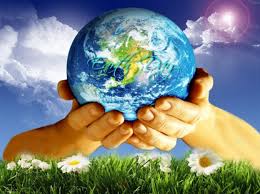 Danes je poseben dan – danes po vsem svetu obeležujemo Dan Zemlje. O ekoloških temah, onesnaževanju, vodi, ločevanju odpadkov veš že veliko. Čakajo te štiri dejavnosti v sklopu DRU in GUM.DEJAVNOST:  Od 9.10 do 10.00 glej na RTV SLO oddajo Izodrom, ki bo namenjena dnevu zemlje z zelo poučnima vsebinama Planet Zemlja in Kako urediti svoj vrtiček.DEJAVNOST:  Poglej tole odlično prezentacijo. Poglej tudi priložene videoposnetke, ki so sestavni del prezentacije:https://prezi.com/p/snwmei5zngeg/?present=1&fbclid=IwAR3cxjfvEiC_2hsCuQBHgBuPa3N_cDbUjpDuB8wxOdWFa-et05cXeW8vZUA  DEJAVNOST:  Preberi pravljico Zemlja je dobila vročino https://drive.google.com/file/d/1BHwAGqfRz91X3a1oOf4sA4yRb75guVDT/view?usp=sharingDEJAVNOST:  Poslušaj odlično rock pesem učencev 4.razreda U3, ki so v sodelovanju z Bansi posneli Eko Rock: Bansi &U3: Eko rock: https://www.youtube.com/watch?v=CqKj_dvY81AKdor želi več:Poglej si videoposnetek Problematika odpadkov in posledice: https://www.youtube.com/watch?v=5BNHeQP3i9Y  Potek dela:Danes je poseben dan – danes po vsem svetu obeležujemo Dan Zemlje. O ekoloških temah, onesnaževanju, vodi, ločevanju odpadkov veš že veliko. Čakajo te štiri dejavnosti v sklopu DRU in GUM.DEJAVNOST:  Od 9.10 do 10.00 glej na RTV SLO oddajo Izodrom, ki bo namenjena dnevu zemlje z zelo poučnima vsebinama Planet Zemlja in Kako urediti svoj vrtiček.DEJAVNOST:  Poglej tole odlično prezentacijo. Poglej tudi priložene videoposnetke, ki so sestavni del prezentacije:https://prezi.com/p/snwmei5zngeg/?present=1&fbclid=IwAR3cxjfvEiC_2hsCuQBHgBuPa3N_cDbUjpDuB8wxOdWFa-et05cXeW8vZUA  DEJAVNOST:  Preberi pravljico Zemlja je dobila vročino https://drive.google.com/file/d/1BHwAGqfRz91X3a1oOf4sA4yRb75guVDT/view?usp=sharingDEJAVNOST:  Poslušaj odlično rock pesem učencev 4.razreda U3, ki so v sodelovanju z Bansi posneli Eko Rock: Bansi &U3: Eko rock: https://www.youtube.com/watch?v=CqKj_dvY81AKdor želi več:Poglej si videoposnetek Problematika odpadkov in posledice: https://www.youtube.com/watch?v=5BNHeQP3i9Y  Potek dela:Danes je poseben dan – danes po vsem svetu obeležujemo Dan Zemlje. O ekoloških temah, onesnaževanju, vodi, ločevanju odpadkov veš že veliko. Čakajo te štiri dejavnosti v sklopu DRU in GUM.DEJAVNOST:  Od 9.10 do 10.00 glej na RTV SLO oddajo Izodrom, ki bo namenjena dnevu zemlje z zelo poučnima vsebinama Planet Zemlja in Kako urediti svoj vrtiček.DEJAVNOST:  Poglej tole odlično prezentacijo. Poglej tudi priložene videoposnetke, ki so sestavni del prezentacije:https://prezi.com/p/snwmei5zngeg/?present=1&fbclid=IwAR3cxjfvEiC_2hsCuQBHgBuPa3N_cDbUjpDuB8wxOdWFa-et05cXeW8vZUA  DEJAVNOST:  Preberi pravljico Zemlja je dobila vročino https://drive.google.com/file/d/1BHwAGqfRz91X3a1oOf4sA4yRb75guVDT/view?usp=sharingDEJAVNOST:  Poslušaj odlično rock pesem učencev 4.razreda U3, ki so v sodelovanju z Bansi posneli Eko Rock: Bansi &U3: Eko rock: https://www.youtube.com/watch?v=CqKj_dvY81AKdor želi več:Poglej si videoposnetek Problematika odpadkov in posledice: https://www.youtube.com/watch?v=5BNHeQP3i9Y  Potek dela:Danes je poseben dan – danes po vsem svetu obeležujemo Dan Zemlje. O ekoloških temah, onesnaževanju, vodi, ločevanju odpadkov veš že veliko. Čakajo te štiri dejavnosti v sklopu DRU in GUM.DEJAVNOST:  Od 9.10 do 10.00 glej na RTV SLO oddajo Izodrom, ki bo namenjena dnevu zemlje z zelo poučnima vsebinama Planet Zemlja in Kako urediti svoj vrtiček.DEJAVNOST:  Poglej tole odlično prezentacijo. Poglej tudi priložene videoposnetke, ki so sestavni del prezentacije:https://prezi.com/p/snwmei5zngeg/?present=1&fbclid=IwAR3cxjfvEiC_2hsCuQBHgBuPa3N_cDbUjpDuB8wxOdWFa-et05cXeW8vZUA  DEJAVNOST:  Preberi pravljico Zemlja je dobila vročino https://drive.google.com/file/d/1BHwAGqfRz91X3a1oOf4sA4yRb75guVDT/view?usp=sharingDEJAVNOST:  Poslušaj odlično rock pesem učencev 4.razreda U3, ki so v sodelovanju z Bansi posneli Eko Rock: Bansi &U3: Eko rock: https://www.youtube.com/watch?v=CqKj_dvY81AKdor želi več:Poglej si videoposnetek Problematika odpadkov in posledice: https://www.youtube.com/watch?v=5BNHeQP3i9YSamovrednotenje:Kaj sem se danes naučil/a?Je namen učenja dosežen?Sem bil/a uspešna glede na kriterije uspešnosti?Kaj lahko naredim, da svoje znanje še izboljšam?Samovrednotenje:Kaj sem se danes naučil/a?Je namen učenja dosežen?Sem bil/a uspešna glede na kriterije uspešnosti?Kaj lahko naredim, da svoje znanje še izboljšam?Samovrednotenje:Kaj sem se danes naučil/a?Je namen učenja dosežen?Sem bil/a uspešna glede na kriterije uspešnosti?Kaj lahko naredim, da svoje znanje še izboljšam?Samovrednotenje:Kaj sem se danes naučil/a?Je namen učenja dosežen?Sem bil/a uspešna glede na kriterije uspešnosti?Kaj lahko naredim, da svoje znanje še izboljšam?